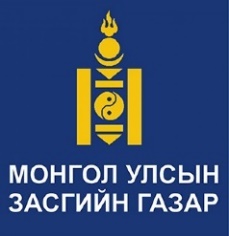 “ТОГТООЛЫН ХАВСРАЛТЫГ ШИНЭЧЛЭН БАТЛАХ ТУХАЙ” УЛСЫН ИХ ХУРЛЫН ТОГТООЛЫН ТӨСЛИЙГ БОЛОВСРУУЛАХ ҮНДЭСЛЭЛ, ШААРДЛАГА, ХОЛБОГДОХ тООЦОО СУДАЛГААУлаанбаатар хот2022 онМАКРО ЭДИЙН ЗАСГИЙН НӨХЦӨЛ БАЙДАЛ БА ЦААШДЫН ХАНДЛАГЫН ТӨСӨӨЛӨЛМакро эдийн засгийн 2021 оны урьдчилсан гүйцэтгэлЭдийн засгийн өсөлтНэрлэсэн ДНБ 2021 онд 43.0 их наяд төгрөгт хүрч, өмнөх оноос 14.9 хувиар, 2015 оны зэрэгцүүлэх үнээр тооцсон бодит ДНБ 27 их наяд төгрөг болж, өмнөх оноос 1.4 хувиар тус тус өслөө. Эдийн засгийн өсөлтийг салбараар авч үзвэл хөдөө аж ахуйн салбар 5.5 хувиар, барилгын салбар 32.7 хувиар, тээврийн салбар 16.7 хувиар тус тус агшсан нь бодит өсөлт буурахад голлон нөлөөлсөн бол уул уурхайн салбарын өсөлт болон дотоодын эдийн засгийн сэргэлт нь эдийн засгийн агшилтыг хязгаарлахад гол хувь нэмэр оруулсан байна.Эх үүсвэр: Үндэсний Статистикийн ХорооЗураг 1. Эдийн засгийн өсөлт, хувьДэлхийн зах зээл дээрх уул, уурхайн эрдэс бүтээгдэхүүний үнэ, эрэлт нэмэгдэж, манай улсын уул уурхайн голлох бүтээгдэхүүнүүдийн экспорт 2021 оны эхэнд хурдтай нэмэгдэж, эдийн засгийн өсөлтийг дэмжиж байсан бол оны сүүлд коронавируст халдварын цар тахлын улмаас хилийн боомтуудын үйл ажиллагаа доголдож, түүхий эдийн экспорт огцом буурсан нь эдийн засгийн өсөлтийг хязгаарласан байна. Уул уурхайн салбарын өсөлт эхний улирал 39.3 хувь байсан бол оны эцэст 1.7 хувь болж саарсан байна. 2021 онд зэсийн баяжмалын үйлдвэрлэл өмнөх оноос 4.0 хувиар өсөж, 1326.4 мянган тонн, газрын тосны үйлдвэрлэл 13.7 хувиар өсөж, 4.7 сая баррельд хүрсэн нь уул уурхайн салбарын өсөлтийг дэмжсэн байна. ХАА-н салбар 2021 онд 5.5 хувиар буурсан ба үүнд том малын зүй бус хорогдол өндөр байсан нь голлон нөлөөлжээ. Зарим аймгуудад оны эхний улиралд тохиолдсон байгаль, цаг уурын нөхцөл байдал хүндэрснээс шалтгаалан  зүй бус хорогдол 2021 онд 45.6 хувиар өсөж, бойжуулсан төл 2020 онтой харьцуулахад 10.8 хувиар буурсан байна. Эх үүсвэр: Үндэсний Статистикийн ХорооЗураг 2. Эдийн засгийн өсөлт үзүүлж буй салбаруудын хувь нэмэрГадаад худалдааГадаад худалдааны нийт бараа эргэлт 2021 онд 16.1 тэрбум ам.доллар болж, өмнөх оноос 25.1 хувиар өссөн бол гадаад худалдааны тэнцэл 2.4 тэрбум ам.долларын ашигтай гарч өмнөх оноос 5.1 хувиар өссөн байна.  Экспортоор 9.2 тэрбум ам.долларын бараа, түүхий эд гаргасан нь 2020 оноос 22.1 хувиар өссөн үзүүлэлт болж байна. Уул уурхайн эрдэс бүтээгдэхүүний үнэ өссөнтэй холбоотойгоор экспортын орлого нэмэгдсэн байна. Эх үүсвэр: Үндэсний Статистикийн ХорооЗураг 3. Гадаад худалдаа, жил бүрийн эхний 8 сарын байдлаар, тэрбум ам.долларИмпортоор 6.8 тэрбум ам.долларын бараа, түүхий эд худалдан авсан нь өмнөх оноос 29.4 хувиар өсжээ. Импортын өсөлтөд тээврийн хэрэгсэл, тэдгээрийн эд анги, химийн бүтээгдэхүүн, машин механизм, тоног төхөөрөмж, ургамлын гаралтай бүтээгдэхүүн, хүнсний бүтээгдэхүүний импорт голлон нөлөөлсөн байна.Төлбөрийн тэнцэлТөлбөрийн тэнцэл 2021 онд 222 сая ам.долларын алдагдалтай гарлаа. Урсгал дансны алдагдал өмнөх оноос 1,284 сая ам.доллароор нэмэгдэж, 1,959 сая ам.долларт хүрсэн бол санхүүгийн дансны ашиг 331 сая ам.доллароор нэмэгдэн 1,835 сая ам.долларт хүрсэн байна.Эх үүсвэр: МонголбанкЗураг 4. Төлбөрийн тэнцэл, сая ам.долларУрсгал дансны алдагдал ийнхүү нэмэгдэхэд хөрөнгө оруулалтын орлогын дансны алдагдал өмнөх оноос 939 сая ам.доллароор нэмэгдсэн, импортын өсөлтөөс шалтгаалан барааны дансны ашиг 453 сая ам.доллароор буурсан нь голлон нөлөөллөө. Хөрөнгийн дансны тэнцэл өмнөх оноос 24 сая ам.доллароор нэмэгдэж, 127 сая ам.долларт хүрсэн байна. Хөрөнгө оруулалтын буцаалтыг оруулсан гадаадын шууд хөрөнгө оруулалтын цэвэр орох урсгал 2021 онд өмнөх оноос 24 хувиар өсөж, 2.1 тэрбум ам.долларт хүрсэн ба үүнд хувьцаа хэлбэрийн хөрөнгө оруулалт 87 хувиар өссөн нь нөлөөлжээ. Улсын бүртгэлийн ерөнхий газрын мэдээллээр 2021 онд нийт 92 гадаадын хөрөнгө оруулалттай ХХК шинээр бүртгүүлсэн бөгөөд энэ нь өмнөх оноос 21-ээр (30 орчим хувиар) өссөн үзүүлэлт байна. Харин өрийн хэрэгслээрх хөрөнгө оруулалтын урсгал өмнөх оны түвшнээс 171 сая ам.доллароор бага байлаа. ГШХО-ын орох урсгалын дийлэнхийг бүрдүүлдэг Оюу Толгойн хөрөнгө оруулалт 0.9 тэрбум ам.доллар болж, өмнөх оноос 100 орчим сая ам.доллароор буурсан байна (Рио Тинто компанийн 2021 оны тайлан). Өнгөрсөн онд “МИК ОССК” ХХК 250 сая ам.долларын бондыг олон улсын зах зээлд арилжаалж, 2019 онд гаргасан 300 сая ам.долларын бондын тодорхой хэсгийг дахин санхүүжүүлсэн. Мөн Монгол Улсын Засгийн газар 2021 оны 6 дугаар сард “Century” төслийн хүрээнд 1 тэрбум ам.долларын бонд арилжаалж, 2022 онд төлөгдөх Чингис, 2023 онд төлөгдөх Гэрэгэ бондыг дахин санхүүжүүлж өрийн зохицуулалтын арга хэмжээг авч хэрэгжүүлсэн нь төлбөрийн тэнцлийн дарамтыг буурууллаа.ИнфляцИнфляцын түвшин 2021 оны эцэст улсын хэмжээнд 13.4 хувьтай гарлаа. Инфляцын өсөлтөд тээвэр, логистикийн саатал, тээврийн зардлын өсөлт, худалдааны түнш орнуудын инфляц нэмэгдсэн хүчин зүйлс болон төсөв, мөнгөний тэлэх бодлогын дүнд мөнгөний нийлүүлэлт нэмэгдсэн нь голлон нөлөөлсөн байна. Эх үүсвэр: Үндэсний Статистикийн ХорооЗураг 5. Жилийн инфляц ба суурь инфляц(хувь)Хүнсний бүлгийн үнэ 2021 онд 20.4 хувиар өссөн нь нийт инфляцын өсөлтөд голлон нөлөөлсөн байна. Хүнсний инфляц өссөн нь Коронавируст халдварын цар тахлын нөлөөгөөр иргэдийн өргөн хэрэглээний бараа бүтээгдэхүүний нөөцлөлт, тээвэр логистикийн саатал, олон улсын зах зээл дээрх хүнсний инфляц зэрэгтэй холбоотой байна. Хувцас, бөс бараа, гутлын бүлгийн үнийн өсөлт 2021 он гарснаар саарсан хэдий ч суурь үеийн нөлөөгөөр инфляц өсөхөд нөлөөлсөн байна.Эх үүсвэр: Үндэсний Статистикийн ХорооЗураг 6. Инфляцын бүтцийн задаргааТээврийн бүлгийн үнэ 2021 онд 21.6 хувиар өссөн ба үүнд дэлхийн зах зээл дээрх газрын тосны үнийн өсөлтийг даган шатахууны жижиглэнгийн үнэ төрлөөсөө хамааран 2021 онд 37.7-54.4 хувиар өссөн нь голлох нөлөө үзүүллээ. Мөн түлшний модны үнийн өсөлт болон “Таван толгой түлш” ХХК-ийн сайжруулсан шахмал түлшний үнийн зохицуулалттай холбоотойгоор орон сууц, ус, цахилгааны бүлгийн үнэ  2021 онд нэмэгдсэн нь инфляц өсөхөд нөлөөлсөн нэг хүчин зүйл болжээ.Ажил эрхлэлт, ажилгүйдэл2020 оны сүүлийн улирал болон 2021 оны эхний улиралд нийт 60 хоног хатуу хөл хориотой тогтоосны улмаас ажиллах хүчний оролцооны түвшин 2020 оны 4 дүгээр улиралд 2 нэгж хувиар, 2021 оны 1 дүгээр улиралд 2.1 нэгж хувиар тус тус буурч 54.9 хувьд хүрээд байсан юм. Засгийн газраас шинээр ажлын байр бий болгох, ажлын байрыг хадгалах зорилгоор “Эрүүл мэндээ хамгаалж, эдийн засгаа сэргээх 10 их наядын цогц төлөвлөгөө”-г хэрэгжүүлж, хөл хориог үе шаттайгаар сулруулсан нь дотоодын эдийн засаг ялангуяа үйлчилгээний салбарыг идэвхжүүлж, иргэдийн ажиллах сонирхлыг нэмэгдүүлснээр хөдөлмөрийн зах зээл сэргэж, 2021 оны 4 дүгээр улиралд ажиллах хүчний оролцооны түвшин  58.3 хувьд хүрлээ. Эх үүсвэр: Үндэсний Статистикийн ХорооЗураг 7. Ажиллагчид ба АХОТ, мян.хүн, хувьТүүнчлэн, ажиллагчдын тоо оны эцэст 1 сая 127 мянга болж 1 дүгээр улиралтай харьцуулахад шинээр 72 мянгаар нэмэгдсэн байна. Дэлхийн эдийн засгийн төлөв, түүний төсөөлөлДэлхий нийтээр сүүлийн хоёр жилийн хугацаанд Коронавируст халдварын тархалттай холбоотойгоор эрүүл мэнд болон эдийн засгийн хүндхэн сорилтуудтай нүүр туллаа. Эх үүсвэр: ОУВС, ДБ, ЭЗХАХБЗураг 8. Дэлхийн эдийн засгийн өсөлтийн таамагОлон Улсын Валютын Сангийн 2022 оны 1 дүгээр сард нийтэлсэн тайланд 2022 онд дэлхийн хэмжээнд вакцинжуулалт эрчимжиж, цар тахлын хүрээ хумигдсанаар улс орнуудын хөл хорио, хязгаарлалт буурч, эдийн засгийн нөхцөл байдал сайжрах хүлээлттэй байсан боловч 2022 оны 4 дүгээр сард танилцуулсан “Дэлхийн эдийн засгийн төлөв” тайланд ОХУ, Украины нөхцөл байдал,  Коронавируст халдварын тархалт дахин нэмэгдсэн, улс орнууд мөнгөний хатуу бодлогод шилжсэн зэрэг нөлөөгөөр 2022 оны Дэлхийн эдийн засгийн өсөлтийг 4.4 хувиас 3.6 хувь болгон буурууллаа. Эдийн засгийн хамтын ажиллагаа, хөгжлийн байгууллага (OECD)-ын энэ оны 3 дугаар сард нийтэлсэн тайландаа ОХУ-Украины нөхцөл байдал 2022 оны дэлхийн эдийн засгийн өсөлтийг 1 нэгж хувиар бууруулж, инфляцын түвшинг 2.5 нэгж хувиар нэмэгдүүлж болзошгүй гэж тооцоолоод байна.Эдийн засгийн хамтын ажиллагаа, хөгжлийн байгууллага (OECD)-ын энэ оны 3 дугаар сард нийтэлсэн тайландаа ОХУ-Украины нөхцөл байдал 2022 оны дэлхийн эдийн засгийн өсөлтийг 1 нэгж хувиар бууруулж, инфляцын түвшинг 2.5 нэгж хувиар нэмэгдүүлж болзошгүй гэж тооцоолоод байна.Эх үүсвэр: OECDЗураг 9. ОХУ-Украины нөхцөл байдлын дэлхийн эдийн засагт үзүүлэх нөлөө (OECD)Мөн томоохон эдийн засгууд инфляцыг бууруулах хүрээнд мөнгөний бодлогын төлөвийг чангаруулж байгаа нь хөгжиж буй эдийн засгуудаас гадагшлах хөрөнгийн урсгалыг нэмэгдүүлж болзошгүй байна. Цаашид Коронавируст халдварын мутацид орсон шинэ хувилбарууд дахин тархах, инфляцын дарамт, геополитикийн тогтворгүй байдал удаан үргэлжлэх эрсдэлүүд дэлхийн эдийн засгийг өсөлтийг хязгаарлах эрсдэл өндөр байна.Монгол Улсын эдийн засгийн өсөлтЗасгийн газар өнгөрсөн 2 жилд цар  тахлын нөхцөл байдлаас үүдсэн эдийн засгийн уналтыг сааруулж, эдийн засгийг сэргээх мөчлөг сөрсөн бодлого хэрэгжүүлж  ирсэн бол дунд хугацаанд эдийн засгийн өсөлтийг нэмэгдүүлж урт хугацааны зорилтыг хангах сэргэлтийн бодлогуудыг авч хэрэгжүүлэхээр “Шинэ сэргэлт”-ийн бодлогыг батлуулан хэрэгжилтийг ханган ажиллаж байна.   Коронавируст халдварт цар тахал, дэлхий дахины геополитикийн тогтворгүй байдал, үүнээс үүдэлтэй олон улсын зах зээлийн тодорхой бус байдал нь манай улсын эдийн засагт сөргөөр нөлөөлөх төлөвтэй байгаа тул Засгийн газраас төсвийн хэмнэлтийн бодлого баримталж байна. Түүнчлэн, Монгол банкнаас төв банкны бодлогын хүүг 2.5 нэгж хувиар нэмж, 9% хувьд хүргэсэн нь зээлийн өсөлтийг бууруулах замаар салбаруудын өсөлтөд нөлөөлдөг учир энэ оны эдийн засгийн өсөлтийн хүлээгдэж буй гүйцэтгэлийг бууруулан 2.6 хувь байхаар тооцооллоо.   	Дотоод эдийн засгийн идэвхжил сул, макро эдийн засгийн тогтворгүй байдал үүсээд байгаа хэдий ч Засгийн газраас гадаадын хөрөнгө оруулалт татах, хилийн боомтын хүчин чадлыг нэмэгдүүлэх, гол нэр төрлийн бараа бүтээгдэхүүнүүдийн үнийг тогтворжуулах зэрэг эдийн засгийн цогц арга хэмжээг авч хэрэгжүүлж, дунд хугацаанд цар тахлын өмнөх эдийн засгийн түвшиндээ хүрэх зорилтыг тавьж байна. 	“Шинэ сэргэлт”-ийн бодлогыг хэрэгжүүлснээр дунд хугацаанд хөгжлийг хязгаарлагч хүчин зүйлсийг арилгаж, томоохон төсөл хөтөлбөрүүдийг /Газрын тос боловсруулах үйлдвэр, Богдхан төмөр зам, Оюутолгойн далд уурхай зэрэг/ эрчимжүүлж барилга, бүтээн байгуулалтыг эхлүүлснээр эдийн засгийн өсөлтийг дэмжиж байна. 	Дээрх Засгийн газраас хэрэгжүүлж буй эдийн засгийг сэргээх дунд хугацааны бодлого, гадаад орчны нөхцөл байдлаас үүсэж буй эрсдэл, эдийн засагт үүсээд байгаа богино хугацааны хүндрэлийг даван туулах бодлогуудын нөлөөг уялдуулан тооцсон бодит ДНБ 2022 онд 2.6 хувиар өсөхөөр хүлээгдэж байна.  Улсын төсөв, хөрөнгө оруулалтМонгол Улсын нэгдсэн төсвийн төсөөллийг Монгол Улсын нэгдсэн төсвийн 2021 оны хүлээгдэж буй гүйцэтгэл, 2022 оны төсвийн хүрээний мэдэгдэл, 2023-2024 оны төсвийн төсөөллийн төсөлд үндэслэн боловсруулав. Сангийн яамнаас дунд хугацааны төсвийн хүрээний мэдэгдэлд дунд хугацааг илүү өөдрөгөөр буюу 2022 оны төсвийн орлогыг 
15.53 их наяд төгрөгөөр төсөөлж байна. Монгол Улсын төсвийн нийт орлого 2021 оны гүйцэтгэлээр 12.1 их наяд төгрөг байна. Хүснэгт 4. Улсын нэгдсэн төсвийн үзүүлэлт, тэрбум төгрөгЭх сурвалж: Сангийн яамНэгдсэн төсвийн тэнцвэржүүлсэн орлого 2022-2024 онд дунджаар 10 хувь нэмэгдэхээр төсвийн төсөөлөлд тусгасан. Харин төсвийн нийт зарлагын хувьд 2021 оны хүлээгдэж буй гүйцэтгэлээс 6.5 хувиар нэмэгдэхээр төсөөлөв. Засгийн газраас төсвийн тогтвортой байдлыг хангах, гадаад өр төлбөрийг бууруулах зорилтын хүрээнд төсвийн зардлын өсөлтийг сааруулж, тэнцлийг дунд хугацаанд сайжруулах зорилтыг тавьж байна. Энэ хүрээнд 2022 оны урсгал зардлыг 11.3 их наяд төгрөгт, эргэн төлөгдөх цэвэр зээл 
244 тэрбум төгрөг байхаар тус тус тооцов.Төсвийн тэнцлийн ДНБ-нд эзлэх хувь 2021 он 2022 онд тус тус буурснаар тэнцэл сайжрахаар байна. Төсвийн орлого зарлагаас илүү хурдацтай өсөхийн зэрэгцээ эдийн засгийн өсөлт нэмэгдсэнээр төсвийн төлөв дунд хугацаанд сайжрах хандлагатай байна. Гадаад худалдааМонгол Улсын гадаад худалдааны нийт эргэлт 2022 онд 16.8 тэрбум ам долларт, гадаад худалдааны тэнцэл 1.2 орчим тэрбум ам.долларын ашигтай байхаар байна.   Дэлхийн зах зээл дэх түүхий эд, эрдэс бүтээгдэхүүнүүдийн өндөр үнэ  хэвээр хадгалагдаж, Засгийн газраас экспортыг дэмжих чиглэлээр хэрэгжүүлж буй бодлогын үр дүнд экспорт өсөхөөр хүлээж байна.  Шинэ сэргэлтийн бодлогын хүрээнд барилга, боловсруулах үйлдвэрлэл, хөдөө аж ахуй зэрэг салбаруудын үйл ажиллагаа сэргэж, барилгын материал, үйлдвэрлэлийн орц, тоног төхөөрөмж, тэдгээрийн эд ангийн импортыг нэмэгдүүлэх төлөвтэй байгаа хэдий ч Монголбанкнаас бодлогын хүүг өсгөсөн нь импортын өсөлтийг хязгаарлахаар байна.Гадаад худалдааны тэнцэл өмнөх оноос буурч, ханшийн дарамт өндөр байгаа нь гадаад валютын нөөцийн дарамтыг нэмэгдүүлж байгаа ч энэ онд алтны худалдан авалтыг нэмэгдүүлж, томоохон экспортлогч ААН-үүд валютын орох урсгалыг бий болгохоор хүлээгдэж байгаа нь төлбөрийн тэнцлийн дарамтыг бууруулахаар байна.Төлбөрийн тэнцэлЗасгийн газраас 600 сая ам.долларын “Номад” бонд болон “CENTURY” төслийн хүрээнд 1 тэрбум ам.долларын бондуудыг амжилттай гаргалаа. Ингэснээр дунд хугацаанд төлөгдөхөөр хүлээгдэж байсан гадаад үнэт цаасны үндсэн төлбөр, өрийн үйлчилгээний ачааллыг жигдэлж, төлбөрийн тэнцлийн дарамтыг буурууллаа. Цаашид гадаад үнэт цаасыг төсөв болон эдийн засагт дарамт учруулахгүйгээр шийдвэрлэх замаар төлбөрийн тэнцэл, валютын ханшийн эрсдэлийг бууруулна. ИнфляцКоронавируст халдварын цар тахлын эсрэг вакцинжуулалт амжилттай хэрэгжсэнээр цар тахал хумигдаж, дотоодын эдийн засаг сэргэж байгаа ч гадаад зах зээлээс хамаарсан тодорхой бус байдал эдийн засгийн идэвхжилд сөрөг нөлөө үзүүлэхээр байна. Монгол Улсын Засгийн газраас эдийн засгийг сэргээх чиглэлээр хэрэгжүүлж буй бодлого арга хэмжээг 2022 онд үргэлжлүүлэхийн зэрэгцээ “Шинэ сэргэлтийн бодлого”-ын хүрээнд боомтын сэргэлтийн бодлогыг хэрэгжүүлснээр хилийн саатлаас шалтгаалсан импортын бараа, түүхий эдийн үнийн өсөлт тогтворжихоор байна.  ОХУ-Украйны нөхцөл байдал  нь дэлхийн зах зээл дэх газрын тос үнэ болон хүнсний бүтээгдэхүүний нийлүүлэлт, үнийн тогтвортой байдалд сөргөөр нөлөөлж эхлээд байгаа нь манай улсын импортын шатахуун болон хүнсний барааны үнэд сөргөөр нөлөөлөхөөр байна. Иймд, инфляцын түвшин 2022 онд Монголбанкны зорилт болох 6±2 нэгж хувийн интервалын дээд хязгаарыг давахаар байна. “Тогтоолын хавсралтыг шинэчлэн батлах тухай” Улсын Их Хурлын тогтоолын төслийн макро эдийн засагт нөлөөлөх нөлөөллийн урьдчилсан төсөөлөлДотоодын нийт бүтээгдэхүүн, эдийн засгийн бодит өсөлт“Тогтоолын хавсралтыг шинэчлэн батлах тухай” Улсын Их Хурлын тогтоолын төсөлд туссан 125 төсөл, арга хэмжээг хэрэгжүүлэхэд нийт 45.42 их наяд төгрөгийн хөрөнгө оруулалт шаардлагатай байгаагаас 2022 онд 8.5 их наяд, 2023 онд 10.1 их наяд, 2024 онд 7.9 их наяд, 2025 онд 5.7 их наяд төгрөгийн санхүүжилт хийгдэхээр байна. Энэхүү хөрөнгө оруулалтын хэмжээг батлагдсан хувилбартай харьцуулахад 2022 онд 5.2 их наяд, 2023 онд 0.6 их наяд  төгрөгөөр буурч, 2024 онд 4.0 их наяд, 2025 онд 4.6 их наяд төгрөгөөр өсжээ. Хүснэгт 5. Монгол Улсын 2021-2025 оны хөрөнгө оруулалтын хөтөлбөрт туссан төслүүдийн нийт төсөвт өртөг, оноорКовид-19 цар тахалтай холбоотойгоор 2020 он, 2021 оны эхний хагас жилд  төслүүдийн санхүүжилт төлөвлөсний дагуу хийгдээгүй, төслүүдийн хэрэгжилт хугацаанаас хоцорсон зэрэг нь 2020 онд батлагдсан “Монгол Улсын 2021-2025 оны хөрөнгө оруулалтын хөтөлбөр”-ийн 2021, 2022 онуудад хийхээр төлөвлөсөн хөрөнгө оруулалтуудыг дараагийн онууд руу шилжүүлэх, ингэснээр төслүүдийн хэрэгжилт анхны төлөвлөсөн хугацаанаас хойшлох нөхцөлийг бий болгож байна. Шинээр бий болгох ажлын байр, ажилгүйдлийн түвшин	Улсын хөрөнгө оруулалтын хөтөлбөрийн хувьд ажилгүйдлийн түвшинд нөлөөлөх нөлөөллийг тооцохын тулд эхлээд Монгол Улсын хүн амын өсөлт түүнээс ажиллах хүчин болоод эдийн засгийн идэвхтэй хүн ам , ажил эрхлээгүй иргэд, ажилгүйдлийн түвшин зэргийг судалж, анализ хийх шаардлагатай тул дараах тооцооллуудыг хийв.Үндэсний статистикийн хорооноос гаргасан Хүн амын 2015-2045 оны хэтийн шинэчилсэн тооцоонд үндэслэн хөдөлмөрийн насны хүн амыг тооцож, нийт хөдөлмөрийн насны хүн амын хувьд ажиллах хүчний оролцооны түвшин дунджаар 58 хувьтай байгаа бөгөөд үүнийг үндэслэн эдийн засгийн идэвхтэй хүн амыг тооцов.Хүснэгт 6. Монгол Улсын харьяат хөдөлмөрийн насны хүн ам, 2015–2025 он /1000 хүн ам/
Эх сурвалж: * - Үндэсний статистикийн хороо, ** -ҮХГ, Судлаачийн тооцоололЭдийн засгийн идэвхтэй хүн амын тоо 2019, 2020 онуудад “Ковид-19” цар тахлын нөлөөгөөр 6.2 хувь болон 4.5 хувиар тус тус буурсан байна. 2021-2025 онуудад нийт хүн амын өсөлт болон эдийн засгийн төсөөллөөс харахад цаашид хөдөлмөрийн насны хүн ам болон эдийн засгийн идэвхтэй хүн ам өсөх хандлагатай байна.“Тогтоолын хавсралтыг шинэчлэн батлах тухай” Улсын Их Хурлын тогтоолын төсөлд тусгагдсан төсөл, арга хэмжээ хэрэгжсэнээр эдийн засгийн идэвхтэй хүн ам, ажилгүйдлийн түвшинд хэрхэн нөлөөлж буйг авч үзье. Улсын хөрөнгө оруулалтын хөтөлбөрийн Санхүүжилтийн эх үүсвэр бүрэн болон хэсэгчлэн шийдвэрлэгдсэн төсөл, арга хэмжээний жагсаалтад тусгагдсан шинээр ажлын байр нэмж гаргах 136 төсөл, арга хэмжээний хүрээнд 2021-2025 онуудад нийт 149,226 ажлын байрыг шинээр бий болгож, ажилгүйдлийг бууруулж, ядуурлыг багасгах  бөгөөд  2021 онд 19,116 ажлын байр , 2022 онд 21,330 ажлын байр, 2023 онд 26,555 ажлын байр, 2024 онд 24,950, 2025 онд 55,328 ажлын байрыг тус тус бий болгохоор байна.Эх сурвалж: ҮХГ, Судлаачийн тооцоолол /хөдөлмөрийн насны хүн ам, эдийн засгийн идэвхтэй хүн амын өсөлт 2015 - 2025/Зураг 10. Эдийн засгийн идэвхтэй хүн ам, 2015 – 2025 онЭнэхүү “Тогтоолын хавсралтыг шинэчлэн батлах тухай” Улсын Их Хурлын тогтоолын төсөл  хэрэгжсэнээр 2021 онд ажил эрхэлж буй иргэд 1,264.5 мянган хүн ам, 2022 онд 1,299.1 мянган хүн ам, 2023 онд 1,327 мянган хүн ам, 2024 онд 1,347.7 мянган хүн ам, 2025 онд 1,400 мянган хүн ам болж, ажилгүйдлийн түвшин 2021 – 2025 онд 8.5 хувиас 4.7 хувьд хүрч буурахаар байна. Өмнө тооцсон  ажил эрхэлж буй иргэд болон ажилгүйдлийн түвшинг Улсын хөрөнгө оруулалтын хөтөлбөр хэрэгжсэнээр бий болох ажил эрхэлж буй иргэд болон ажилгүйдлийн түвшинтэй харьцуулан харвал 2025 онд шинээр бий болох ажлын байр бусад жилүүдээс өндөр байгаа нь уул уурхай болон барилгын салбарын томоохон төсөл, хөтөлбөрүүд хэрэгжиж дуусахтай холбоотой юм. Бид энэхүү тооцоондоо төсөл, арга хэмжээнүүдийг хэрэгжүүлснээр бодитоор бий болох байнгын, шууд ажлын байрны тоог үндэслэсэн бөгөөд төсөл хэрэгжих хугацаанд шинээр бий болох шууд бус болон дам ажлын байрыг тооцоогүй болно. Хэрэв шууд ажлын байрыг даган бий болдог шууд бус болон дам ажлын байрыг тооцвол ажилгүйдлийн түвшин тооцоолсноос өндөр хувиар буурах боломжтой.Эх сурвалж: 2015 – 2020 он – ҮСХ, 2021 - 2025 оны төсөөлөл - ҮХГ, Судлаачийн тооцоололЗураг 11. УХОХ-ийн ажилгүйдлийн түвшинд нөлөөлөх нөлөөлөл 2021-2025 онд “Тогтоолын хавсралтыг шинэчлэн батлах тухай” Улсын Их Хурлын тогтоолын төсөлд туссан төсөл, арга хэмжээнүүдийн шинээр бий болгох байнгын ажлын байрны тоог Төсвийн ерөнхийлөн захирагчдаар авч үзвэл:Хүснэгт 7. Төслүүдийн шинээр бий болгох байнгын ажлын байрны тоо, хариуцан хэрэгжүүлэх Төсвийн ерөнхийлөн захирагчаарЭх сурвалж: УХОХ-т тусгагдсан төсөл, арга хэмжээнүүдЭх сурвалж: УХОХ-т тусгагдсан төсөл, арга хэмжээнүүдЗураг 12. Салбаруудын шууд бий болгох ажлын байр /эзлэх хувиар/Болзошгүй эрсдэл“Тогтоолын хавсралтыг шинэчлэн батлах тухай” Улсын Их Хурлын тогтоолын төсөлд туссан төсөл, арга хэмжээг хэрэгжүүлэхэд Ковид19 цар тахлын нөлөөгөөр дараах саад бэрхшээл, хүндрэлүүд тулгарч болзошгүй байна. Үүнд: Төслүүдийн тоног төхөөрөмж, бараа материал, түүхий эд, орцын нийлүүлэлт доголдох, тээвэр, логистикийн үйл ажиллагаанд хүндрэл учрах;Төслийн хэрэгжилтэд нөлөөлөх зайлшгүй шаардлагатай гадаад мэргэжилтэн хугацаандаа ирж чадахгүй байх;Улс орны нийгэм, эдийн засаг, төсөв, санхүүгийн байдлаас хамаарч  улс, нийслэлийн төсвийн хөрөнгө оруулалтаар хэрэгжихээр төлөвлөсөн төслүүдийн хөрөнгө оруулалт саатах, гадаад зээл, тусламжаар хэрэгжих төслүүдийн Монголын талын хөрөнгө оруулалт саатах;Уул уурхайн голлох бүтээгдэхүүний үнэ болон эрэлт буурах;Иргэдийн хүлээлт болгоомжлолоос үүдэлтэй худалдан авалт, эрэлт багасах;Засгийн газар, иргэд, аж ахуйн нэгж болон эдийн засгаа дэмжих зорилгоор төсвийн зардлаа нэмэгдүүлснээр төсвийн алдагдал өсөх, дотоод болон гадаад өр нэмэгдэх;Ковид19 цар тахлын нөлөөгөөр олон улсын нийгэм, эдийн засагт үүсээд байгаа тодорхой бус байдал;Цаг агаарын хүчин зүйлээс шалтгаалах хөдөө аж ахуйд эрсдэл учрах;Гадаад валютын ханшны өсөх г.м.БНХАУ болон бусад улсын эдийн засгийн сэргэлттэй холбоотойгоор энэ онд олон улсын зах зээл дээрх зэсийн үнэ өсөж эхний 8 сарын байдлаар 9.2 мянган ам.долларт хэлбэлзэж, цаашид энэ түвшинд хадгалагдах төлөвтэй байна. Гэвч Ковид19 цар тахал мутацид орсон хувилбар шинээр бий болсноор улс орнууд дахин хөл хорио тогтоох болзошгүй эрсдэл байсаар байна. Энэ нь уул уурхайн бүтээгдэхүүний үнэ буурах, гадаад худалдааны эргэлт саарах, эрдэс бүтээгдэхүүний экспортын биет хэмжээ буурах зэрэг эрсдэл дагуулж байна. Монгол Улсын төсвийг их хэмжээгээр тэлж, төсвийн алдагдлыг нэмэгдүүлэх, улмаар арилжааны өндөр хүүтэй гадаад, дотоод зээллэгээр төсвийн алдагдлыг санхүүжүүлэх нь өрийн дарамтыг нэмэгдүүлэх хүчин зүйл болдог. Хөнгөлөлттэй нөхцөлтэй гадаад зээлийн ашиглалтыг нэмэгдүүлснээр Засгийн газрын өрийн үлдэгдлийн өнөөгийн үнэ цэнэ буурч, өрийн багцын эргэн төлөлтийн дундаж хугацаа уртсах, жигнэсэн дундаж хүүгийн түвшин буурах зэрэг эерэг нөлөө үзүүлж байгаа боловч цаашдаа Засгийн газрын өрийн үйлчилгээний зардал болон валютын ханшийн эрсдэлийг нэмэгдүүлэх, төсөвт болон төлбөрийн тэнцэлд дарамт учруулах сөрөг нөлөөг үзүүлдэг. Энэ нөхцөлд Засгийн газрын хөнгөлөлттэй зээлийн ашиглалтыг хязгаарлах, Засгийн газрын өрийн багцын гадаад валютын ханшийн эрсдэлийг бууруулах шаардлагатай юм.Монголбанкны зарласан гадаад валютын албан ханшийн динамикыг Зураг 21-т харуулав. Гадаад валютын ханшийн трендээс харахад төгрөгийн ханш суларсаар ирсэн бөгөөд голлох валютууд болох ам.доллар, евро, юань, иен болон воны ханш 2009 оны эдийн засгийн хямралын үеэр, мөн 2013 болон 2014 оны эдийн засгийн сэргэлтийн үед өндөр өсөлттэй байжээ. Тус валютуудын жилийн дундаж ханшийн өөрчлөлт 5.4%-6.9%-тай байна. Ханшийн хэлбэлзэлд төлбөрийн тэнцэл, гадаад валютын нөөц, гадаадын шууд хөрөнгө оруулалт зэрэг олон хүчин зүйлс нөлөөлөх боловч тэр дундаа Ковид-19 цар тахлын дотоодын тархалт, түүнээс улбаатай хөл хорио тогтоох шаардлага үүсэх зэрэг тодорхойгүй нөхцөл байдлаас хамаарч ханшийн өөрчлөлт өндөр байх эрсдэл хэвээр байна. Жишээлбэл, “Тогтоолын хавсралтыг шинэчлэн батлах тухай” Улсын Их Хурлын тогтоолын төсөлд туссан гадаад валютаар гэрээ нь хийгдсэн төслүүдийн нийт төсөвт өртгийг уг хөтөлбөр батлагдах үед тооцсон 2020 оны 7 дугаар сарын 8-ны өдрийн ханш болон шинэчлэх санал боловсруулахдаа ашигласан 2021 оны 9 дүгээр сарын 1-ний өдрийн албан ханшаар хөрвүүлэн тооцвол 224.9 тэрбум төгрөгийн ханшийн  зөрүү үүссэн байна. Эх сурвалж: Монгол банкЗураг 13. Гадаад валютын ханшийн сарын дундаж хөдөлгөөн /2011.08-2021.08/Эдийн засгийн нөхцөл байдал Ковид-19 цар тахлын нөлөөгөөр цаашид энэ хэвээр үргэлжилнэ гэж үзэн “Тогтоолын хавсралтыг шинэчлэн батлах тухай” Улсын Их Хурлын тогтоолын төсөлд туссан төслүүдийн нийт төсөвт өртгийг тооцоолов. Үүний тулд    2020-2021 оны ханшийн өөрчлөлтийн хувь ирэх онуудад мөн хэвээр хадгалагдана гэсэн урьдач нөхцөлтэйгөөр тооцоолж үзэхэд 2022-2025 онуудад ханшийн хэлбэлзлээс үүсэх нийт төсөвт өртгийн зөрүү 512.5 тэрбум төгрөг байхаар байна.ТАНИЛЦУУЛГАКоронавируст халдвар /КОВИД-19/-ын цар тахлаас үүдэлтэй дэлхий дахинд нийгэм, эдийн засгийн хүндрэлүүд үүсч байгаатай адил Монгол Улсын эдийн засаг, нийгэм, төсөв, санхүүгийн нөхцөл байдал өөрчлөгдөөд байна. Энэхүү нөхцөл байдалтай холбоотойгоор “Монгол Улсыг 2021-2025 онд хөгжүүлэх таван жилийн үндсэн чиглэл батлах тухай” Улсын Их Хурлын 2020 оны 8 дугаар сарын 28-ны өдрийн 23 дугаар тогтоолын 2 дугаар хавсралтаар баталсан “Санхүүжилтийн эх үүсвэр шийдвэрлэгдсэн, шийдвэрлэх шаардлагатай төсөл, арга хэмжээний болон техник, эдийн засгийн үндэслэл, зураг төсөл боловсруулах шаардлагатай төсөл, арга хэмжээний жагсаалт, хэрэгжилтийн шалгуур үзүүлэлт бүхий Монгол Улсын 2021-2025 оны хөрөнгө оруулалтын хөтөлбөр”-т /цаашид “Монгол Улсын 2021-2025 оны хөрөнгө оруулалтын хөтөлбөр” гэх/ туссан төсөл, арга хэмжээний хэрэгжилт удаашрах, санхүүжилт саатах зэрэг хүндрэлүүд үүсээд байна.Иймд, Хөгжлийн бодлого, төлөвлөлт, түүний удирдлагын тухай хуулийн 19 дүгээр зүйлийн 19.1.2-т “энэ хуульд өөрөөр заагаагүй бол урт, дунд хугацааны хөгжлийн бодлого, төлөвлөлтийн баримт бичигт гадаад, дотоод орчны нөлөөлөл, хүчин зүйлээс шалтгаалан улсын эдийн засаг, нийгэм, төсөв, санхүүгийн нөхцөл байдал өөрчлөгдсөн тохиолдолд нэмэлт, өөрчлөлт оруулж болно” гэж заасныг үндэслэн одоо хүчин төгөлдөр үйлчилж байгаа “Монгол Улсын 2021-2025 оны хөрөнгө оруулалтын хөтөлбөр”-т өөрчлөлт оруулах саналыг боловсруулсан. Саналыг Төсвийн ерөнхийлөн захирагчдаас авсан санал, төслийн хэрэгжилтийн явц, бусад холбогдох мэдээлэлд үндэслэн, “Монгол Улсын нэгдсэн төсвийн 2022 оны төсвийн хүрээний мэдэгдэл, 2023-2024 оны төсвийн төсөөлөл”, гадаад өрийн зохистой хэмжээнд нийцүүлэн, ЗГХЭГ-ын даргын 2021 оны 6 дугаар сарын 11-ний өдрийн 42 дугаар тушаалын 2 дугаар хавсралтаар батлагдсан “Улсын хөрөнгө оруулалтын хөтөлбөр боловсруулах аргачлал”-ын дагуу боловсруулаад байна.Энэхүү саналын Санхүүжилтийн эх үүсвэр бүрэн болон хэсэгчлэн шийдвэрлэгдсэн төсөл, арга хэмжээний жагсаалтад нийт 45.42 их наяд төгрөгийн санхүүжилт хийгдэх 
125 төсөл арга хэмжээ, Санхүүжилтийн эх үүсвэрийг шийдвэрлэх шаардлагатай төсөл, арга хэмжээний жагсаалтад нийт 31.42 их наяд төгрөгийн санхүүжилт шаардлагатай 135 төсөл арга хэмжээ, ТЭЗҮ, зураг төсөл боловсруулах шаардлагатай төсөл, арга хэмжээний жагсаалтад нийт 88 төсөл арга хэмжээ багтаад байна.Санхүүжилтийн эх үүсвэр бүрэн болон хэсэгчлэн шийдвэрлэгдсэн төслүүдийн хөрөнгө оруулалтын дүнХүснэгт 8. Нэгтгэл, эх үүсвэрээрЭнэ жагсаалтад туссан 125 төслийг Санхүүжилтийн эх үүсвэрээр нь авч үзвэл Улсын төсвийн хөрөнгө оруулалтаар хэрэгжих нийт 20, Гадаад зээл, тусламжаар хэрэгжих 
60, Гадаад зээл, тусламжийн холимог эх үүсвэртэй 22, Барих-шилжүүлэх, зураг төсөл боловсруулах-барих-шилжүүлэхээс бусад төрлийн концессоор хэрэгжих 5, Бусад эх үүсвэрээр /хөгжлийн банк, хөгжлийн банк ба шууд хөрөнгө оруулалт, шууд хөрөнгө оруулалт/ хэрэгжих 18 төсөл, арга хэмжээ байна. Жагсаалт дахь нийт 45.42 их наяд төгрөгийн төсөвт өртгийг Санхүүжилтийн эх үүсвэрээр нь авч үзвэл Улсын төсвөөр 3.16 их наяд,  Гадаад зээл, тусламжаар 7.70 их наяд, Гадаад зээл, тусламжийн холимог эх үүсвэрээр 10.81 их наяд, Барих-шилжүүлэх, зураг төсөл боловсруулах-барих-шилжүүлэхээс бусад төрлийн концессоор 6.29 их наяд, Бусад эх үүсвэрээр 17.46 их наяд төгрөгийн төсөл арга хэмжээ хэрэгжихээр байна. Хүснэгт 9. Нэгтгэл, зорилгын бүлгээр“Монгол Улсыг 2021-2025 онд хөгжүүлэх таван жилийн үндсэн чиглэл”-ийн зорилгын бүлгээр авч үзвэл Үндэсний нэгдмэл үнэт зүйл бүлэгт 2,  Хүний хөгжил бүлэгт 
14, Амьдралын чанар ба дундаж давхарга бүлэгт 13, Эдийн засаг бүлэгт 56, Засаглал бүлэгт 8, Ногоон хөгжил бүлэгт 5, Амар тайван, аюулгүй нийгэм бүлэгт 3, Бүс, орон нутгийн хөгжил бүлэгт 15, Улаанбаатар ба дагуул хот бүлэгт 9 төсөл, арга хэмжээ хамаарч байна.Жагсаалт дахь нийт 45.42 их наяд төгрөгийн төсөвт өртгийг “Монгол Улсыг
2021-2025 онд хөгжүүлэх таван жилийн үндсэн чиглэл”-ийн зорилгын бүлгээр авч үзвэл Үндэсний нэгдмэл үнэт зүйл бүлэгт нийт 0.16 их наяд, Хүний хөгжил бүлэгт 2.42 их наяд, Амьдралын чанар ба дундаж давхарга бүлэгт 2.66 их наяд, Эдийн засаг бүлэгт 35.53 их наяд, Засаглал бүлэгт 0.50 их наяд, Ногоон хөгжил бүлэгт 0.53 их наяд, Амар тайван, аюулгүй нийгэм бүлэгт 0.28 их наяд, Бүс, орон нутгийн хөгжил бүлэгт 1.49 их наяд, Улаанбаатар ба дагуул хот бүлэгт 1.87 их наяд төгрөгийн төсөвт өртөг бүхий төсөл, арга хэмжээ туссан байна.Хүснэгт 10. Нэгтгэл, Төсвийн ерөнхийлөн захирагчаарЖагсаалт дахь 125 төслийг Төсвийн ерөнхийлөн захирагчаар нь авч үзвэл ЗТХ-ийн сайдын багцад 19, ЭХ-ний сайдын багцад 14, УУХҮ-ийн сайдын багцад 14 төсөл тус тус багтаж байна. Нийт 45.42 их наяд төгрөгийн төсөвт өртгийг Төсвийн ерөнхийлөн захирагчаар нь авч үзвэл хамгийн өндөр буюу УУХҮ-ийн сайдын багцад нийт 16.41 их наяд, ЭХ-ний сайдын багцад 7.79 их наяд, ЗТХ-ийн сайдын багцад 8.49 их наяд төгрөгийн төсөвт өртөгтэй төсөл багтжээ.Хөтөлбөрийн Санхүүжилтийн эх үүсвэр бүрэн болон хэсэгчлэн шийдвэрлэгдсэн төслийн жагсаалтад туссан 125 төслийг Санхүүжүүлэх он, эх үүсвэрээр нь авч үзвэл 
2021 онд хамгийн олон буюу 92 төсөл, арга хэмжээ, 2025 онд хамгийн цөөн буюу 
75 төсөл арга хэмжээг санхүүжүүлэхээр төлөвлөжээ. Санхүүжилтийн эх үүсвэрээр нь авч үзвэл хамгийн олон буюу 60 төсөл, арга хэмжээг 2022 онд Гадаад, зээл тусламжаар хэрэгжүүлэхээр, Монгол Улсыг 2021-2025 онд хөгжүүлэх таван жилийн үндсэн чиглэлийн зорилгын бүлгээр авч үзвэл хамгийн олон буюу 56 төсөл, арга хэмжээг 2022 онд Эдийн засаг бүлэгт, Төсвийн ерөнхийлөн захирагчаар нь авч үзвэл хамгийн олон буюу тус бүр 19 төсөл, арга хэмжээ Зам, тээврийн хөгжлийн сайдын багцад туссан байна.Хүснэгт 11. Төслийн тоо, эх үүсвэр ба оноорЗураг 20. Төслийн тоо,  эх үүсвэр ба оноорХүснэгт 12. Төслийн тоо, зорилгын бүлгээр ба оноорЗураг 21. Төслийн тоо, зорилгын бүлэг ба  оноорХүснэгт 13. Төслийн тоо, Төсвийн ерөнхийлөн захирагч ба оноорЗураг 22. Төслийн тоо, Төсвийн ерөнхийлөн захирагч ба оноорТөслийн тоог “Монгол Улсыг 2021-2025 онд хөгжүүлэх таван жилийн үндсэн чиглэл”-ийн зорилгын бүлэг, санхүүжилтийн эх үүсвэрээр нь харвал Улсын төсвөөр 8 төсөл (хамгийн олон төсөл), Гадаад зээл, тусламжаар 15 төсөл, Гадаад зээл, тусламжийн холимог эх үүсвэртэй 12 төсөл тус тус Эдийн засаг бүлэгт хамаарч байна. Хүснэгт 14. Төслийн тоо, зорилгын бүлэг ба эх үүсвэрээрТөслийн төсөвт өртгийг “Монгол Улсыг 2021-2025 онд хөгжүүлэх таван жилийн үндсэн чиглэл”-ийн зорилгын бүлэг, санхүүжилтийн эх үүсвэрээр нь харвал Улсын төсвөөр санхүүжих төсөл, арга хэмжээний 44.5% нь Эдийн засаг бүлэгт, Гадаад зээл, тусламжаар санхүүжих төслийн 32.3% нь Амьдралын чанар ба дундаж давхарга бүлэгт, Гадаад зээл тусламжийн холимог эх үүсвэрээр санхүүжих төслийн 81.5% нь Эдийн засаг бүлэгт тус тус хамаарч байгаа бол Концесс, төр хувийн хэвшлийн түншлэл, Хөгжлийн банк, шууд хөрөнгө оруулалт гэх мэт бусад эх үүсвэрээр санхүүжих төслүүд зөвхөн Эдийн засаг бүлэгт байна. Хүснэгт 15. Төсөвт өртөг, зорилгын бүлэг ба эх үүсвэрээр, сая. төгрөгөөрТөсвийн ерөнхийлөн захирагчдын багц дахь төслийн тоог санхүүжилтийн эх үүсвэрээр нь харвал Зам, тээврийн хөгжлийн сайд Улсын төсвөөр 11 төсөл, Боловсрол, шинжлэх ухааны сайд, Сангийн сайд, Соёлын сайд, Хууль зүй, дотоод хэргийн сайд, Эрчим хүчний сайдын 11 төсөл, арга хэмжээ байгаа бол Гадаад зээл тусламжийн холимог эх үүсвэрээр Барилга, хот байгуулалтын сайд, Нийслэлийн засаг дарга тус бүр 4 төсөл, Концесс, төр хувийн хэвшлийн түншлэлээр Зам тээврийн хөгжлийн сайд 3 төсөл, Хөгжлийн банк, шууд хөрөнгө оруулалтаар Уул уурхай, хүнд үйлдвэрийн сайд 12 төсөл хэрэгжүүлэхээр байна. Хүснэгт 16. Төслийн тоо, Төсвийн ерөнхийлөн захирагч ба эх үүсвэрээрТөсвийн ерөнхийлөн захирагчдын багц дахь төслийн төсөвт өртгийг санхүүжилтийн эх үүсвэрээр нь харвал Улсын төсвөөр санхүүжих төслийн 48,0% нь Зам, тээврийн хөгжлийн сайд, Гадаад зээл, тусламжаар хэрэгжих төслийн 18.6% нь Эрчим хүчний сайд, Гадаад зээл тусламжийн холимог эх үүсвэрээр санхүүжих төслүүдийн 35.4% нь Уул уурхай, хүнд үйлдвэрийн сайд, Концесс, төр хувийн хэвшлийн түншлэлээр хэрэгжих төслийн 43.6% нь Зам, тээврийн хөгжлийн сайд, Хөгжлийн банк, шууд хөрөнгө оруулалтаар хэрэгжих төслийн 71.1% нь Уул уурхай, хүнд үйлдвэрийн сайдын багцад тус тус хамаарч байна.Хүснэгт 17. Төсөвт өртөг, Төсвийн ерөнхийлөн захирагч ба эх үүсвэрээр, сая.төгрөгөөрСанхүүжилтийн эх үүсвэрийг шийдвэрлэх шаардлагатай төсөл, арга хэмжээний жагсаалт“Монгол Улсыг 2021-2025 онд хөгжүүлэх таван жилийн үндсэн чиглэл”-ийн зорилгын бүлгээр авч үзвэл Үндэсний нэгдмэл үнэт зүйл бүлэгт нийт 0.4 их наяд төгрөгийн төсөвт өртөг бүхий 6,  Хүний хөгжил бүлэгт 0.93 их наяд төгрөгийн төсөвт өртөг бүхий 11, Амьдралын чанар ба дундаж давхарга бүлэгт 1.26 их наяд төгрөгийн төсөвт өртөг бүхий 6, Эдийн засаг бүлэгт 12.0 их наяд төгрөгийн төсөвт өртөг бүхий 47, Засаглал бүлэгт 0.37 их наяд төгрөгийн төсөвт өртөг бүхий 6, Ногоон хөгжил бүлэгт 1.07 их наяд төгрөгийн төсөвт өртөг бүхий 5, Амар тайван, аюулгүй нийгэм бүлэгт 1.37 их наяд төгрөгийн төсөвт өртөг бүхий 16, Бүс, орон нутгийн хөгжил бүлэгт 5.5 их наяд төгрөгийн төсөвт өртөг бүхий 20, Улаанбаатар ба дагуул хот бүлэгт 8.51 их наяд төгрөгийн төсөвт өртөг бүхий 18 төсөл, арга хэмжээ хамаарч байна.Хүснэгт 18. Төслийн тоо ба Төсөвт өртөг, зорилгын бүлгээрЗураг 23. Төслийн тоо, зорилгын бүлгээрЗураг 24. Төслийн тоо, зорилгын бүлгээр, хувиарЗураг 25. Төсөвт өртөг, зорилгын бүлгээр, их наяд төгрөгөөр Зураг 26. Төсөвт өртөг, зорилгын бүлгээр, хувиарЗураг 27. Төслийн тоо ба төсөвт өртөг, Төсвийн ерөнхийлөн захирагчаарТөсвийн ерөнхийлөн захирагчаар нь авч үзвэл хамгийн олон буюу 9.7 их наяд төгрөгийн төсөвт өртөгтэй 37 төсөл, арга хэмжээ Зам тээврийн хөгжлийн сайдын багцад, 8.8 их наяд төгрөгийн төсөвт өртөгтэй 19 төсөл, арга хэмжээ Нийслэлийн Засаг даргын багцад, 3.2 их наяд төгрөгийн төсөвт өртөгтэй 12 төсөл, арга хэмжээ Эрчим хүчний сайдын багцад байна.Зураг 28. Төсөвт өртөг, Төсвийн ерөнхийлөн захирагчаар, их наяд төгрөгөөрЗураг 29. Төсөвт өртөг, Төсвийн ерөнхийлөн захирагчаар, хувиарТехник, эдийн засгийн үндэслэл, зураг төсөл боловсруулах шаардлагатай төсөл, арга хэмжээний жагсаалтТехник, эдийн засгийн үндэслэл, зураг төсөл боловсруулах шаардлагатай төсөл, арга хэмжээний жагсаалтад туссан 89 төслийг зорилгын бүлгээр авч үзвэл Эдийн засаг бүлэгт хамгийн олон буюу 33, Зам, тээврийн хөгжлийн сайдын багцад 19 төсөл, арга хэмжээ, Эрчим хүчний сайдын багцад 18 төсөл, арга хэмжээ тус тус багтсан байна.Хүснэгт 19. Төслийн тоо, зорилгын бүлгээрЗураг 30. Төслийн тоо, зорилгын бүлгээрЗураг 31. Төслийн тоо, зорилгын бүлгээр, хувиарХүснэгт 20. Төслийн тоо,Төсвийн ерөнхийлөн захирагчаарЗураг 32. Төслийн тоо, Төсвийн ерөнхийлөн захирагчаарЗураг 33. Төслийн тоо, Төсвийн ерөнхийлөн захирагчаар, хувиарҮзүүлэлт2018201920202021*Эдийн засгийн өсөлт7.75.6-4.61.4Хөдөө аж ахуй0.90.70.8-0.8Үйлдвэрлэл2.50.9-1.3-0.8    Уул уурхай0.9-0.3-1.40.2   Боловсруулах1.40.30.30.03   Цахилгаан0.20.100.2    Барилга0.10.7-0.1-1.3Үйлчилгээ2.42.9-31.8   Худалдаа01.2-1.41   Тээвэр10.5-0.9-0.5   Бусад1.41.3-0.71.3Цэвэр татвар21-1.11.3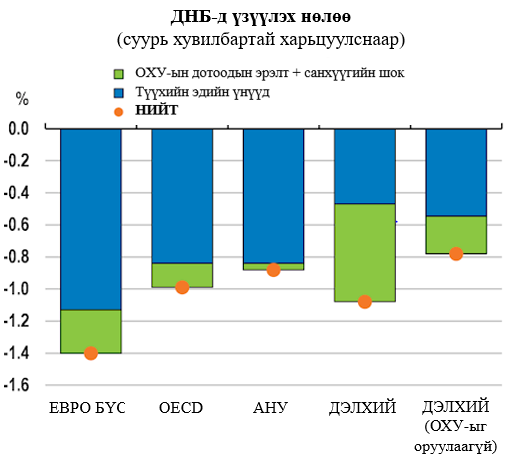 д/дЭдийн засгийн үндсэн үзүүлэлтГүйцэтгэлБатлагдсанТөсвийн төсөлТөсвийн төсөөлөлТөсвийн төсөөлөлд/дЭдийн засгийн үндсэн үзүүлэлт2020 он2021 он2022 он2023 он2024 он1ДНБ-ий бодит өсөлтийн хэмжээ /хувь/-4.64.12.65.06.02Хэрэглээний үнийн өсөлтийн түвшин2.3711.58.006.003Нэгдсэн төсвийн тэнцвэржүүлсэн орлогын хэмжээ /тэрбум төгрөг/9,463.8012,056.415,526.417,312.218,511.94Нэгдсэн төсвийн нийт зарлагын дээд хэмжээ /тэрбум төгрөг/13,904.315,748.317,913.519,219.120,077.85Нэгдсэн төсвийн нийт зарлагын өсөлтийн хэмжээ /тэрбум төгрөг/2,299.10-625.92,165.21,305.6858.86Нэгдсэн төсвийн тэнцвэржүүлсэн тэнцэл /тэрбум төгрөг/(4,440.4)(3,691.8)(2,387.1)(1,906.8)(1,565.9)7Нэгдсэн төсвийн хөрөнгийн зардлын хэмжээ /тэрбум төгрөг/3,034.23,363.54,280.34,484.45,019.58Засгийн газрын өрийн нийт хэмжээ, өнөөгийн үнэ цэнээр /тэрбум төгрөг/27,895.426,140.5028,261.734,428.433,556.0Нийт төсөвт өртөг, 
их наяд төг.Нийт төсөвт өртөг, 
их наяд төг.2021-202520212022202320242025ШилжихБатлагдсан49.6939.5710.0813.7110.763.91.113.84Шинэчлэл санал45.42  40.82  8.60  8.53  10.13  7.90  5.66  4.59 Өөрчлөлт-4.271.25 (1.48)(5.18)(0.63) 4.00  4.55  0.75 2015201620172018201920202021Нийт хүн ам*3,057.83,119.93,177.93,238.53,296.93,357.53,417.1Хөдөлмөрийн насны хүн ам**2,152.82,182.42,210.02,236.42,258.92,287.52,349.4ЭЗИХА**1,243.91,275.61,357.41,358.61,273.91,216.61,362.62022202320242025Нийт хүн ам*3,479.93,541.83,602.53,662.2Хөдөлмөрийн насны хүн ам**2,410.42453.32,495.42,536.7ЭЗИХА**1,398.01,422.81,447.21,471.2Төсвийн ерөнхийлөн захирагчШинээр бий болох ажлын байрны тооШинээр бий болох ажлын байрны тооШинээр бий болох ажлын байрны тооШинээр бий болох ажлын байрны тооШинээр бий болох ажлын байрны тооШинээр бий болох ажлын байрны тооТөсвийн ерөнхийлөн захирагч202120222022202320242025ШилжихНийтБОАЖ-ын сайд26 54 54 212 242 720 1,254 БХБ-ын сайд1,080 1,472 1,472 2,945 2,705 10,938 19,141 БШУ-ы сайд5,720 8,327 8,327 7,205 7,938 20,336 49,525 ЗТХ-ийн сайд8,007 3,255 3,255 1,862 444 110 13,678 НЗД1,567 1,509 1,509 3,445 3,764 7,198 17,483 Сангийн сайд229280 280 734 835 0   5132,591 Соёлын сайд63 31 31 1044 1,064 1,672 3,874 УУХҮ-ийн сайд498 1,925 1,925 2,629 2,629 4,007 10,715 ХЗДХ-ийн сайд-   -   -   -   -   893 893 ХНХ-ийн сайд384 186 186 192 129 0   2201,111 ХХААХҮ-ийн сайд698 1,880 1,880 2,903 3,178 6,269 20015,128 Шадар сайд15   24   24   145   421 5 1,0001,610 Эрүүл мэндийн сайд154 44 44 463 204 400 141,279 Эрчим хүчний сайд676 2,344 2,344 2,776 2,369 2,780 10,944 Нийт19,11621,33021,33026,55524,95055,3281,947149,226ХӨРӨНГӨ ОРУУЛАЛТЫН НИЙТ ДҮНХӨРӨНГӨ ОРУУЛАЛТЫН НИЙТ ДҮНТөслийн тооТөсөвт өртөг 
/сая төг/Гүйцэтгэл
 /сая төг/Санхүүжилтийн хуваарь /сая төг/Санхүүжилтийн хуваарь /сая төг/Санхүүжилтийн хуваарь /сая төг/Санхүүжилтийн хуваарь /сая төг/Санхүүжилтийн хуваарь /сая төг/Санхүүжилтийн хуваарь /сая төг/УХОХ-ийн санхүүжилтэд эх үүсвэрийн эзлэх хувьУХОХ-ийн санхүүжилтэд эх үүсвэрийн эзлэх хувьУХОХ-ийн санхүүжилтэд эх үүсвэрийн эзлэх хувьХӨРӨНГӨ ОРУУЛАЛТЫН НИЙТ ДҮНХӨРӨНГӨ ОРУУЛАЛТЫН НИЙТ ДҮНТөслийн тооТөсөвт өртөг 
/сая төг/2021 эцэс2022-20252022 он2023 он2024 он2025 онШилжихНийт 2022-20252022-2025ХӨРӨНГӨ ОРУУЛАЛТЫН НИЙТ ДҮНХӨРӨНГӨ ОРУУЛАЛТЫН НИЙТ ДҮН12545,416,303  8,601,545 32,221,188  8,533,279 10,125,611 7,901,985 5,660,313  4,593,570 100%71%100%ХӨРӨНГӨ ОРУУЛАЛТЫН НИЙТ ДҮНХӨРӨНГӨ ОРУУЛАЛТЫН НИЙТ ДҮН125100%19%71%19%22%17%12%10%100%71%100%Үүнээс:Улсын төсөв20  3,160,327   804,558 2,347,335   778,844  1,035,684  434,544    98,263 8,435 7%74%7%Үүнээс:Гадаад зээл, тусламж60  7,697,430  1,584,794 4,918,196   749,670  1,049,453 1,764,286 1,354,788 1,194,439 17%64%15%Үүнээс:Гадаад зээл, тусламжийн холимог эх үүсвэртэй /гадаад зээл, тусламж ба улс, нийслэлийн төсөв, гадаад зээл, тусламж ба бусад төрөл хосолсон/2210,805,519  1,988,714 5,635,224  1,175,619  1,705,761 1,374,739 1,379,105 3,181,581 24%52%17%Үүнээс:Концесс, төр-хувийн хэвшлийн түншлэл /барих-шилжүүлэх, зураг төсөл боловсруулах-барих-шилжүүлэх төрлөөс бусад/5  6,290,755   912,113 5,378,642  1,547,550  1,961,903 1,670,766  198,424    -   14%86%17%Үүнээс:Бусад /Хөгжлийн банк, Хөгжлийн банк ба шууд хөрөнгө оруулалт, шууд хөрөнгө оруулалт, Засгийн газрын баталгаа/1817,462,272  3,311,366 13,941,791  4,281,595  4,372,811 2,657,651 2,629,734   209,116 38%80%43%Зураг 14. Төсөл, арга хэмжээний тоо, эх үүсвэрээрЗураг 15. Төсөвт өртөг, эх үүсвэрээр, их наяд төгрөгөөрХӨРӨНГӨ ОРУУЛАЛТЫН НИЙТ ДҮНХӨРӨНГӨ ОРУУЛАЛТЫН НИЙТ ДҮНТөслийнтооТөсөвт өртөг 
/сая төг/Гүйцэтгэл, 
сая.төгСанхүүжилтийн хуваарь, сая.төгСанхүүжилтийн хуваарь, сая.төгСанхүүжилтийн хуваарь, сая.төгСанхүүжилтийн хуваарь, сая.төгСанхүүжилтийн хуваарь, сая.төгСанхүүжилтийн хуваарь, сая.төгУХОХ-ийн санхүүжилтэд зорилгын бүлгийн эзлэх хувьУХОХ-ийн санхүүжилтэд зорилгын бүлгийн эзлэх хувьУХОХ-ийн санхүүжилтэд зорилгын бүлгийн эзлэх хувьУХОХ-ийн санхүүжилтэд зорилгын бүлгийн эзлэх хувьХӨРӨНГӨ ОРУУЛАЛТЫН НИЙТ ДҮНХӨРӨНГӨ ОРУУЛАЛТЫН НИЙТ ДҮНТөслийнтооТөсөвт өртөг 
/сая төг/2021 эцэс2022-20252022 он2023 он2024 он2025 онШилжих Нийт  2022-20252022-2025ХӨРӨНГӨ ОРУУЛАЛТЫН НИЙТ ДҮНХӨРӨНГӨ ОРУУЛАЛТЫН НИЙТ ДҮН12545,416,3038,601,54532,221,1888,533,27910,125,6117,901,9855,660,3134,593,570100%71%100%ХӨРӨНГӨ ОРУУЛАЛТЫН НИЙТ ДҮНХӨРӨНГӨ ОРУУЛАЛТЫН НИЙТ ДҮН125100%19%71%19%22%17%12%10%100%71%100% Үүнээс:  Үндэсний нэгдмэл үнэт зүйл 2157,32582,34074,98518,88046,10610,000--0%48%0% Үүнээс:  Хүний хөгжил 142,415,425674,8081,724,334559,363569,924432,207162,84016,2825%71%5% Үүнээс:  Амьдралын чанар ба дундаж давхарга 132,657,291312,5791,626,429135,220247,370700,147543,692718,2836%61%5% Үүнээс:  Эдийн засаг 5635,527,7596,297,00825,579,5407,070,8768,209,8556,059,7324,239,0773,651,21178%72%79% Үүнээс:  Засаглал 8501,356183,623301,57380,528100,14099,18821,71616,1601%60%1% Үүнээс:  Ногоон хөгжил 5526,63427,276499,35947,20893,237109,074249,840-1%95%2% Үүнээс:  Амар тайван, аюулгүй нийгэм 3279,683121,744157,93946,31434,24166,70110,683-1%56%0% Үүнээс:  Бүс, орон нутгийн хөгжил 151,485,611413,206957,826259,931296,979186,212214,704114,5793%64%3% Үүнээс:  Улаанбаатар ба дагуул хот 91,865,219488,9611,299,203314,958527,760238,723217,76277,0554%70%4%Зураг 16. Төслийн тоо, зорилгын бүлгээрЗураг 17. Төсөвт өртөг, зорилгын бүлгээр, их наяд төгрөгөөрХӨРӨНГӨ ОРУУЛАЛТЫН НИЙТ ДҮН 
ХӨРӨНГӨ ОРУУЛАЛТЫН НИЙТ ДҮН 
Төслийн тоо
/эх үүсвэрээр/Төсөвт өртөг 
/сая төг/Гүйцэтгэл,
 сая.төгСанхүүжилтийн хуваарь, сая.төгСанхүүжилтийн хуваарь, сая.төгСанхүүжилтийн хуваарь, сая.төгСанхүүжилтийн хуваарь, сая.төгСанхүүжилтийн хуваарь, сая.төгСанхүүжилтийн хуваарь, сая.төгУлсын хөрөнгө оруулалтын хөтөлбөрийн санхүүжилтэд ТЕЗ-ийн эзлэх хувьУлсын хөрөнгө оруулалтын хөтөлбөрийн санхүүжилтэд ТЕЗ-ийн эзлэх хувьУлсын хөрөнгө оруулалтын хөтөлбөрийн санхүүжилтэд ТЕЗ-ийн эзлэх хувьХӨРӨНГӨ ОРУУЛАЛТЫН НИЙТ ДҮН 
ХӨРӨНГӨ ОРУУЛАЛТЫН НИЙТ ДҮН 
Төслийн тоо
/эх үүсвэрээр/Төсөвт өртөг 
/сая төг/2021 эцэс2022-20252022 он2023 он2024 он2025 онШилжихНийт2022-20252022-2025ХӨРӨНГӨ ОРУУЛАЛТЫН НИЙТ ДҮН 
ХӨРӨНГӨ ОРУУЛАЛТЫН НИЙТ ДҮН 
12545,416,3038,601,54532,221,1888,533,27910,125,6117,901,9855,660,3134,593,570100%71%100%ХӨРӨНГӨ ОРУУЛАЛТЫН НИЙТ ДҮН 
ХӨРӨНГӨ ОРУУЛАЛТЫН НИЙТ ДҮН 
125100%19%71%19%22%17%12%10%100%71%100%Үүнээс:ЕС135,634-35,6341017,81217,812--0%100%0%Үүнээс:ШС2226,168121,744104,42446,30434,23123,889--0%46%0%Үүнээс:БХБС113,604,345568,4922,420,849343,342642,569798,658636,280615,0048%67%8%Үүнээс:БОАЖС4321,27910,651310,62734,32573,418104,55498,330-1%97%1%Үүнээс:БШУС81,760,853416,0011,330,403464,590425,827351,14088,84614,4494%76%4%Үүнээс:ЗТХС198,492,2113,000,0735,483,7042,801,9081,713,331843,891124,5748,43519%65%17%Үүнээс:СаС121,165,645320,975844,670172,992183,912227,754260,012-3%72%3%Үүнээс:СоС2157,32582,34074,98518,88046,10610,000--0%48%0%Үүнээс:УУХҮС1416,407,0502,352,14011,640,8982,673,0333,728,5832,422,3862,816,8962,414,01336%71%36%Үүнээс:ХНХС5477,329236,025241,30441,565111,93157,11930,690-1%51%1%Үүнээс:ХЗДХС4229,34937,415175,77414,32126,498102,55632,39916,1601%77%1%Үүнээс:ХХААХҮС111,254,909204,327562,50986,95978,132141,841255,578488,0733%45%2%Үүнээс:ЭЗХС163,63963863,0013,95312,52323,07023,455-0%99%0%Үүнээс:ЭМС6654,571258,807393,93194,773144,09781,06773,9931,8341%60%1%Үүнээс:ЭХС147,787,987496,8676,755,4301,380,1912,288,0612,269,592817,587535,69017%87%21%Үүнээс:НЗД112,778,008495,0491,783,044356,133598,582426,656401,673499,9156%64%6%Зураг 18. Төслийн тоо, Төсвийн ерөнхийлөн захирагчаарЗураг 19. Төсөвт өртөг, Төсвийн ерөнхийлөн захирагчаар, их наяд төгрөгөөрТөслийн тоо оноор20212022202320242025ШилжихУлсын төсөв1620171761Гадаад зээл, тусламж466060554025Гадаад зээл, тусламжийн холимог эх үүсвэртэй /гадаад зээл, Тусламж ба улс,нийслэлийн төсөв, гадаад зээл, тусламж ба бусад төрөл хосолсон/132222201413Концесс, төр-хувийн хэвшлийн түншлэл /барих-шилжүүлэх, зураг төсөл боловсруулах-барих-шилжүүлэх төрлөөс бусад/355542Бусад /Хөгжлийн банк, Хөгжлийн банк ба шууд хөрөнгө оруулалт, ШХО/14181614119Нийт төслийн тоо921251201117550Төсвийн ерөнхийлөн захирагч20212022202320242025ШилжихҮндэсний нэгдмэл үнэт зүйл222110Хүний хөгжил1214141373Амьдралын чанар ба дундаж давхарга9131313106Эдийн засаг385652503828Засаглал788651Ногоон хөгжил355544Амар тайван, аюулгүй нийгэм233321Бүс, орон нутгийн хөгжил1315141254Улаанбаатар ба дагуул хот699833Нийт921251201117550Төслийн тоо оноор20212022202320242025ШилжихМонгол Улсын Ерөнхий сайд011110Монгол Улсын Шадар сайд222210Барилга хот байгуулалтын сайд81111976Байгаль орчин, аялал жуулчлалын сайд344444Боловсрол, шинжлэх ухааны сайд688852Зам, тээврийн хөгжлийн сайд1519171562Сангийн сайд1012121173Соёлын сайд222110Уул уурхай, хүнд үйлдвэрийн сайд11141212108Хөдөлмөр, нийгмийн хамгааллын сайд455531Хууль зүйн дотоод хэргийн сайд244332Хүнс, хөдөө аж ахуй, хөнгөн үйлдвэрийн сайд6111110108Эдийн засаг, хөгжлийн сайд111111Эрүүл мэндийн сайд666521Эрчим хүчний сайд8141314108Нийслэлийн Засаг дарга811111044Нийт921251201117550Улсын төсөвГадаад зээл, тусламжХолимог эх үүсвэртэй /гадаад зээл тусламж, улсын төсөв ба гадаад зээл тусламж хөгжлийн банк/Концесс, төр хувийн хэвшлийн түншлэл /барих-шилжүүлэхээс бусад/Бусад /хөгжлийн банк, шууд хөрөнгө оруулалт, холимог, Засгийн газрын баталгаа г.м./Төслийн тооҮндэсний нэгдмэл үнэт зүйл200002Хүний хөгжил21010114Амьдралын чанар ба дундаж давхарга01210013Эдийн засаг8151151756Засаглал341008Ногоон хөгжил032005Амар тайван, аюулгүй нийгэм030003Бүс, орон нутгийн хөгжил5910015Улаанбаатар ба дагуул хот045009Нийт206022518125Улсын төсөвГадаад зээл, тусламжХолимог эх үүсвэртэй /гадаад зээл тусламж, улсын төсөв ба гадаад зээл тусламж хөгжлийн банк/Концесс, төр хувийн хэвшлийн түншлэл /барих-шилжүүлэхээс бусад/Бусад /хөгжлийн банк, шууд хөрөнгө оруулалт, холимог, Засгийн газрын баталгаа г.м./Төсөвт өртөг, сая.төгҮндэсний нэгдмэл үнэт зүйл157       -            -          -            -   157Хүний хөгжил1,0911,14975       -   1002,415Амьдралын чанар ба дундаж давхарга       -   2,485172       -            -   2,657Эдийн засаг1,4051,6598,8106,29117,36235,528Засаглал20521878       -            -   501Ногоон хөгжил       -   257269       -            -   527Амар тайван, аюулгүй нийгэм       -   280         -          -            -   280Бүс, орон нутгийн хөгжил3021,011173       -            -   1,486Улаанбаатар ба дагуул хот       -   6391,227       -            -   1,865Нийт3,1607,69710,8066,29117,46245,416Төсвийн ерөнхийлөн захирагчУлсын төсөвГадаад зээл, тусламжХолимог эх үүсвэртэй /гадаад зээл тусламж, улсын төсөв ба гадаад зээл тусламж хөгжлийн банк/Концесс, төр хувийн хэвшлийн түншлэл /барих-шилжүүлэхээс бусад/Бусад /хөгжлийн банк, шууд хөрөнгө оруулалт, холимог, Засгийн газрын баталгаа г.м./Төслийн тооЕС010001ШС020002БХБС0740011БОАЖС021014БШУС241018ЗТХС11033219СаС2730012СоС200002УУХҮС00111214ХНХС050005ХЗДХС121004ХХААХҮС0820111ЭЗХС010001ЭМС060006ЭХС2821114НЗД0740011Нийт206022518125Төсвийн ерөнхийлөн захирагчУлсын төсөвГадаад зээл, тусламжХолимог эх үүсвэртэй /гадаад зээл тусламж, улсын төсөв ба гадаад зээл тусламж хөгжлийн банк/Концесс, төр хувийн хэвшлийн түншлэл /барих-шилжүүлэхээс бусад/Бусад /хөгжлийн банк, шууд хөрөнгө оруулалт, холимог, Засгийн газрын баталгаа г.м./Төсөвт өртөг, тэрбум.төгЕС       -   36         -          -            -   36ШС       -   226         -          -            -   226БХБС       -   1,0182,586       -            -   3,604БОАЖС       -   14988       -   84321БШУС1,09149575       -   1001,761ЗТХС1,528       -   1,1583,3892,4178,492СаС163527476       -            -   1,166СоС157       -            -          -            -   157УУХҮС       -          -   3,82515912,42316,407ХНХС       -   477         -          -            -   477ХЗДХС4310878       -            -   229ХХААХҮС       -   836318       -   1011,255ЭЗХС       -   64         -          -            -   64ЭМС       -   655         -          -            -   655ЭХС1791,4341,0952,7432,3387,788НЗД       -   1,6721,106       -            -   2,778Нийт3,1607,69710,8066,29117,46245,416 2.3 ЖАГСААЛТЫН ТӨСӨЛ ХӨТӨЛБӨРҮҮД, ЗОРИЛГЫН БҮЛГЭЭРТөслийн тооТөслийн тооТөсөвт өртөг, тэрбум төгТөсөвт өртөг, тэрбум төгҮндэсний нэгдмэл үнэт зүйл64% 399 1%Хүний хөгжил118% 927 3%Амьдралын чанар ба дундаж давхарга64% 1,255 4%Эдийн засаг4735% 11,999 38%Засаглал64% 367 1%Ногоон хөгжил54% 1,066 3%Амар тайван, аюулгүй нийгэм1612% 1,372 4%Бүс, орон нутгийн хөгжил2015% 5,522 18%Улаанбаатар ба дагуул хот1813% 8,512 27%Нийт135100% 31,420 100%Зорилгын бүлгийн нэрТөслийн тооТөслийн тооЗорилгын бүлгийн нэр88100.00% Үндэсний нэгдмэл үнэт зүйл 77.95% Хүний хөгжил 1011.36% Амьдралын чанар ба дундаж давхарга 33.41% Эдийн засаг 3236.36% Засаглал 22.27% Ногоон хөгжил 66.82% Амар тайван, аюулгүй нийгэм 11.14% Бүс, орон нутгийн хөгжил 1719.32% Улаанбаатар ба дагуул хот 1011.36%Төсвийн ерөнхийлөн захирагчТөслийн тооТөслийн тооТөсвийн ерөнхийлөн захирагч88100.00%Монгол Улсын Ерөнхий сайд11.14%Монгол Улсын Шадар сайд00.00%Монгол Улсын сайд, Засгийн газрын Хэрэг эрхлэх газрын дарга00.00%Барилга хот байгуулалтын сайд910.23%Байгаль орчин, аялал жуулчлалын сайд44.55%Батлан хамгаалахын сайд00.00%Боловсрол, шинжлэх ухааны сайд66.82%Гадаад харилцааны сайд00.00%Зам, тээврийн хөгжлийн сайд1820.45%Сангийн сайд00.00%Соёлын сайд89.09%Уул уурхай, хүнд үйлдвэрийн сайд00.00%Хөдөлмөр, нийгмийн хамгааллын сайд11.14%Хууль зүйн дотоод хэргийн сайд11.14%Хүнс, хөдөө аж ахуй, хөнгөн үйлдвэрийн сайд89.09%Цахим хөгжил, харилцаа холбооны сайд11.14%Эдийн засаг, хөгжлийн сайд22.27%Эрүүл мэндийн сайд44.55%Эрчим хүчний сайд1820.45%Монголбанк11.14%Нийслэлийн Засаг дарга66.82%